Історія про рай і пекло.Якось один іудейський мудрець звернувся до Господа з проханням показати йому Рай і Пекло.Господь погодився і відвів мудреця до великої кімнати, посеред якої стояв величезний казан з їжею, а навколо нього ходили і плакали голодні та нещасні люди. Вони страждали, бо не могли поїсти, хоча в руках у них були ложки,
але  вони були дуже довгі - довші за  руку, і тому люди не могли потрапити ложкою до рота.«Так, це справжнє пекло», - сказав мудрець.Тоді Господь відвів мудреця до іншої кімнати, що була точнісінько така, як перша. Посеред цієї кімнати стояв такий  самий казан з їжею, а люди, що були в кімнаті, тримали точнісінько такі самі ложки. Всі люди там були ситі і веселі.«Так це ж рай!» - вигукнув мудрець.Що ж робило їхнє життя райським?.. Вони вміли годувати один одного! Люди вміли взаємодіяти між собою, і в цьому їм допомогло вміння спілкуватися.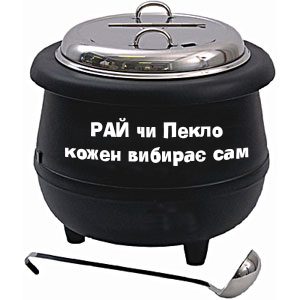 